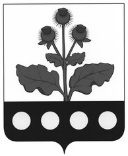 АДМИНИСТРАЦИЯ БУТЫРСКОГО СЕЛЬСКОГО ПОСЕЛЕНИЯ РЕПЬЕВСКОГО МУНИЦИПАЛЬНОГО РАЙОНАВОРОНЕЖСКОЙ ОБЛАСТИПОСТАНОВЛЕНИЕ«      »               2017 г. №                                     с. БутыркиВ соответствии с Федеральным законом от 27.07.2010 № 210-ФЗ «Об организации предоставления государственных и муниципальных услуг», постановлением администрации Бутырского сельского поселения Репьевского муниципального района от 20.04.2015 г. №36 «О порядке разработки и утверждения административных регламентов предоставления муниципальных услуг», администрация Бутырского сельского поселения Репьевского муниципального района Воронежской области постановляет:1. Утвердить административный регламент администрации Бутырского сельского поселения Репьевского муниципального района Воронежской области по предоставлению муниципальной услуги «Принятие документов, а также выдача решений о переводе или об отказе в переводе жилого помещения в нежилое помещение или нежилого помещения в жилое помещение» согласно приложению.2. Настоящее постановление вступает в силу со дня его официального обнародования.3. Разместить данное постановление на сайте органов местного самоуправления в сети «Интернет».4. Контроль за исполнением настоящего постановления оставляю за собой.                                                                 ПРИЛОЖЕНИЕ к постановлению администрации Бутырского сельского поселения Репьевского муниципального района от «_____» _________ 2017 г. №___ АДМИНИСТРАТИВНЫЙ РЕГЛАМЕНТАДМИНИСТРАЦИИ БУТЫРСКОГО  СЕЛЬСКОГО ПОСЕЛЕНИЯ РЕПЬЕВСКОГО МУНИЦИПАЛЬНОГО РАЙОНАПО ПРЕДОСТАВЛЕНИЮ МУНИЦИПАЛЬНОЙ УСЛУГИ«ПРИНЯТИЕ ДОКУМЕНТОВ, А ТАКЖЕ ВЫДАЧА РЕШЕНИЙ О ПЕРЕВОДЕ  ИЛИ ОБ ОТКАЗЕ В ПЕРЕВОДЕ ЖИЛОГО ПОМЕЩЕНИЯ В НЕЖИЛОЕ ПОМЕЩЕНИЕ ИЛИ НЕЖИЛОГО ПОМЕЩЕНИЯ В ЖИЛОЕ ПОМЕЩЕНИЕ»1. ОБЩИЕ ПОЛОЖЕНИЯ1.1. Предмет регулирования административного регламента1.1.1. Административный регламент администрации Бутырского сельского поселения Репьевского муниципального района по предоставлению муниципальной услуги "Принятие документов, а также выдача решений о переводе или об отказе в переводе жилого помещения в нежилое помещение или нежилого помещения в жилое помещение" (далее - Административный регламент) определяет сроки и последовательность действий (административных процедур) при осуществлении полномочий по реализации указанной муниципальной услуги, а также порядок взаимодействия между структурными подразделениями администрации Бутырского сельского поселения, их должностными лицами, взаимодействия администрации Бутырского сельского поселения с заявителями, многофункциональными центрами предоставления государственных и муниципальных услуг (далее - МФЦ) при предоставлении муниципальной услуги.1.1.2. Предметом регулирования настоящего Административного регламента являются отношения, возникающие между заявителями, администрацией Бутырского сельского поселения и МФЦ в связи с предоставлением муниципальной услуги по выдаче решений о переводе или об отказе в переводе жилого помещения в нежилое или нежилого помещения в жилое помещение.1.2. Описание заявителейЗаявителями являются физические и юридические лица, являющиеся собственниками соответствующего помещения или уполномоченные ими лица (далее - заявитель).1.3. Требования к порядку информирования о предоставлениимуниципальной услуги1.3.1. Орган, предоставляющий муниципальную услугу, - администрация Бутырского сельского поселения Репьевского муниципального района (далее – администрация).За предоставлением муниципальной услуги заявитель может также обратиться в МФЦ.1.3.2. Сведения о месте нахождения, графике (режиме) работы, контактных телефонах (телефонах для справок и консультаций), интернет-адресах, адресах электронной почты администрации, МФЦ приводятся в приложении N 1 к настоящему Административному регламенту и размещаются:- на официальном сайте администрации;- на официальном сайте правительства Воронежской области в сети Интернет в информационной системе Воронежской области "Портал государственных и муниципальных услуг Воронежской области" (pgu.govvrn.ru) (далее - Портал государственных и муниципальных услуг Воронежской области);- на Едином портале государственных и муниципальных услуг (функций) в сети Интернет (www.gosuslugi.ru);- на официальном сайте МФЦ (mfc.vrn.ru);- на информационном стенде в администрации;- на информационных стендах в МФЦ.1.3.3. Способы получения информации о месте нахождения и графиках работы органов и организаций, обращение в которые необходимо для получения муниципальной услуги:- непосредственно в администрации, МФЦ;- с использованием средств телефонной связи, средств сети Интернет.1.3.4. Информация заявителям по вопросам предоставления муниципальной услуги и услуг, которые являются необходимыми и обязательными для предоставления муниципальной услуги, сведений о ходе предоставления указанных услуг предоставляется уполномоченными должностными лицами администрации, МФЦ (далее - уполномоченные должностные лица).Информирование о ходе предоставления муниципальной услуги осуществляется уполномоченными должностными лицами при личном контакте с заявителем с использованием почтовой, телефонной связи, с использованием информационно-технологической и коммуникационной инфраструктуры, в том числе Единого портала государственных и муниципальных услуг (функций) и (или) Портала государственных и муниципальных услуг Воронежской области.На информационных стендах в местах предоставления муниципальной услуги, а также на официальных сайтах МФЦ, на Портале государственных и муниципальных услуг Воронежской области, на Едином портале государственных и муниципальных услуг (функций) размещается также следующая информация:- текст настоящего Административного регламента;- тексты из нормативных правовых актов, регулирующих предоставление муниципальной услуги, либо выдержки из них;- формы, образцы заявлений, документов.1.3.5. Заявители, представившие заявление на получение муниципальной услуги, в обязательном порядке информируются уполномоченными должностными лицами:- о порядке предоставления муниципальной услуги;- о ходе предоставления муниципальной услуги;- об отказе в предоставлении муниципальной услуги.1.3.6. Информация о сроке завершения оформления документов и возможности их получения заявителю сообщается при подаче документов.1.3.7. В любое время с момента приема документов заявитель имеет право на получение сведений о прохождении процедуры предоставления муниципальной услуги по принятию документов, а также выдаче решений о переводе или об отказе в переводе жилого помещения в нежилое или нежилого помещения в жилое помещение с использованием телефонной связи, средств Интернета, а также при личном контакте со специалистами.При ответах на телефонные звонки и устные обращения специалисты подробно и в вежливой (корректной) форме информируют обратившихся по интересующим их вопросам. Ответ на телефонный звонок должен начинаться с информации о наименовании органа, в который позвонил гражданин, фамилии, имени, отчестве, занимаемой должности специалиста, принявшего телефонный звонок.При невозможности специалиста, принявшего звонок, самостоятельно ответить на поставленные вопросы телефонный звонок должен быть переадресован (переведен) другому должностному лицу или же обратившемуся гражданину должен быть сообщен телефонный номер, по которому можно получить необходимую информацию.2. СТАНДАРТ ПРЕДОСТАВЛЕНИЯ МУНИЦИПАЛЬНОЙ УСЛУГИ2.1. Наименование муниципальной услугиВ рамках действия настоящего Административного регламента осуществляется предоставление муниципальной услуги "Принятие документов, а также выдача решений о переводе или об отказе в переводе жилого помещения в нежилое помещение или нежилого помещения в жилое помещение".2.2. Наименование органа, предоставляющегомуниципальную услугу2.2.1. Орган, предоставляющий муниципальную услугу, - администрация Бутырского сельского поселения Репьевского муниципального района Воронежской области.За предоставлением муниципальной услуги заявитель может также обратиться в МФЦ.2.2.2. Администрация при предоставлении муниципальной услуги в целях получения документов, необходимых для принятия решения о переводе или об отказе в переводе жилого помещения в нежилое или нежилого помещения в жилое помещение, информации для проверки сведений, представленных заявителем, осуществляет взаимодействие с Управлением Федеральной службы государственной регистрации, кадастра и картографии по Воронежской области и органами технического учета и технической инвентаризации объектов капитального строительства.2.2.3. Заявитель в целях получения документов и информации, получаемых в рамках предоставления услуг, которые являются необходимыми и обязательными для предоставления муниципальной услуги, обращается в:- организации, имеющие свидетельство о допуске к выполнению работ по подготовке проектов по переустройству и (или) перепланировки помещений, выдаваемое саморегулируемыми организациями в строительной отрасли.2.2.4. Запрещается требовать от заявителя осуществления действий, в том числе согласований, необходимых для получения муниципальной услуги и связанных с обращением в иные государственные органы, органы местного самоуправления, организации, за исключением получения услуг, включенных в перечень услуг, которые являются необходимыми и обязательными для предоставления муниципальных услуг, утвержденный решением Совета народных депутатов Бутырского сельского поселения Репьевского муниципального района от 30.10.2015 г. №10 «Об утверждении перечня услуг, которые являются необходимыми и обязательными для предоставления администрацией Бутырского сельского поселения Репьевского муниципального района муниципальных услуг».2.3. Результат предоставления муниципальной услугиРезультатом предоставления муниципальной услуги является выдача уведомления о переводе (отказе в переводе) жилого (нежилого) помещения в нежилое (жилое) помещение (приложение N 2 к настоящему Административному регламенту).2.4. Срок предоставления муниципальной услугиСрок предоставления муниципальной услуги:- решение о переводе (отказе в переводе) жилого (нежилого) помещения в нежилое (жилое) помещение принимается не позднее 45 календарных дней со дня представления заявления с приложением документов, необходимых для предоставления муниципальной услуги, предусмотренных настоящим Административным регламентом, в администрацию или в случае представления заявителем документов через многофункциональный со дня передачи многофункциональным центром таких документов в администрацию;- выдача уведомления о переводе (отказе в переводе) жилого (нежилого) помещения в нежилое (жилое) помещение производится в течение 3 рабочих дней со дня принятия решения.Срок регистрации документов - в течение одного рабочего дня.При поступлении заявления и документов в электронной форме в выходные (праздничные) дни регистрация производится на следующий рабочий день.Срок исполнения административной процедуры по рассмотрению представленных документов и принятию решения о переводе (отказе в переводе) жилого (нежилого) помещения в нежилое (жилое) помещение - 44 календарных дня.Срок исполнения административной процедуры по выдаче уведомления о переводе (отказе в переводе) жилого (нежилого) помещения в нежилое (жилое) помещение - в течение 3 рабочих дней со дня принятия решения.Срок исправления технических ошибок, допущенных при оформлении документов, не должен превышать трех рабочих дней с момента обнаружения ошибки или получения от любого заинтересованного лица в письменной форме заявления об ошибке в записях.Основанием для приостановления сроков предоставления муниципальной услуги является поступление в администрацию ответа на межведомственный запрос, свидетельствующего об отсутствии документа и (или) информации, указанных в пункте 2.6.2 настоящего Административного регламента, если соответствующий документ не представлен заявителем по собственной инициативе.Срок приостановления муниципальной услуги - 15 рабочих дней со дня направления уведомления заявителю о получении такого ответа и с предложением представить необходимые документы в администрацию самостоятельно.2.5. Правовые основания предоставления муниципальной услуги2.5.1. Предоставление муниципальной услуги "Принятие документов, а также выдача решений о переводе или об отказе в переводе жилого помещения в нежилое помещение или нежилого помещения в жилое помещение" осуществляется в соответствии с:Жилищным кодексом Российской Федерации от 29.12.2004 N 188-ФЗ ("Собрание законодательства РФ", 03.01.2005, N 1 (часть 1), ст. 14; "Российская газета", 12.01.2005, N 1; "Парламентская газета", 15.01.2005, N 7-8);Градостроительным кодексом Российской Федерации от 29.12.2004 N 191-ФЗ ("Российская газета", 30.12.2004, N 290; "Собрание законодательства РФ", 03.01.2005, N 1 (часть 1), ст. 16; "Парламентская газета", 14.01.2005, N 5-6);Федеральным законом от 06.10.2003 N 131-ФЗ "Об общих принципах организации местного самоуправления в Российской Федерации" ("Собрание законодательства РФ", 06.10.2003, N 40, ст. 3822; "Парламентская газета", 08.10.2003, N 186; "Российская газета", 08.10.2003, N 202);Федеральным законом от 27.07.2010 N 210-ФЗ "Об организации предоставления государственных и муниципальных услуг" ("Российская газета", 30.07.2010, N 168; "Собрание законодательства РФ", 02.08.2010, N 31, ст. 4179);Постановлением Правительства РФ от 10.08.2005 N 502 "Об утверждении формы уведомления о переводе (отказе в переводе) жилого (нежилого) помещения в нежилое (жилое) помещение";Уставом Бутырского сельского поселения Репьевского муниципального района Воронежской области;решением Совета народных депутатов Бутырского сельского поселения Репьевского муниципального района от 30.10.2015 г. №10 «Об утверждении перечня услуг, которые являются необходимыми и обязательными для предоставления администрацией Бутырского сельского поселения Репьевского муниципального района муниципальных услуг»;иными правовыми актами.2.6. Исчерпывающий перечень документов, необходимыхв соответствии с законодательными или иными нормативнымиправовыми актами для предоставления муниципальной услуги2.6.1. Исчерпывающий перечень документов, необходимых в соответствии с нормативными правовыми актами для предоставления муниципальной услуги и услуг, которые являются необходимыми и обязательными для предоставления муниципальной услуги, подлежащих представлению заявителем:Муниципальная услуга предоставляется на основании заявления, поступившего в администрацию или в МФЦ.В письменном заявлении должна быть указана информация о заявителе (Ф.И.О., паспортные данные, адрес места регистрации, контактный телефон (телефон указывается по желанию)). Заявление должно быть подписано заявителем.Формы заявлений приведены в приложениях NN 3, 4 к настоящему Административному регламенту.При обращении за получением муниципальной услуги от имени заявителя его представитель представляет документ, удостоверяющий личность, и документ, подтверждающий его полномочия на представление интересов заявителя.К заявлению прилагаются следующие документы:- правоустанавливающие документы на переводимое помещение в случае, если право на переводимое помещение не зарегистрировано в Едином государственном реестре прав на недвижимое имущество и сделок с ним (подлинники или засвидетельствованные в нотариальном порядке копии);- подготовленный и оформленный в установленном порядке проект переустройства и (или) перепланировки переводимого помещения в случае, если переустройство и (или) перепланировка требуются для обеспечения использования такого помещения в качестве жилого или нежилого помещения (организации, имеющие свидетельство о допуске к выполнению таких работ, выданное саморегулируемыми организациями в строительной отрасли).Копии документов, не заверенные надлежащим образом, представляются заявителем с предъявлением оригиналов.Заявление на бумажном носителе представляется:- посредством почтового отправления;- при личном обращении заявителя либо его законного представителя.В электронной форме заявление представляется путем заполнения формы, размещенной на Едином портале государственных и муниципальных услуг (функций) и (или) Портале государственных и муниципальных услуг Воронежской области.2.6.2. Исчерпывающий перечень документов, необходимых в соответствии с нормативными правовыми актами для предоставления муниципальной услуги, которые находятся в распоряжении государственных органов, органов местного самоуправления и иных органов, участвующих в предоставлении государственных и муниципальных услуг:- выписка из Единого государственного реестра прав на недвижимое имущество и сделок с ним о зарегистрированных правах на объект недвижимости;- план переводимого помещения с его техническим описанием (в случае, если переводимое помещение является жилым, - технический паспорт такого помещения);- поэтажный план дома, в котором находится переводимое помещение.Для подтверждения отсутствия обременения на переводимое помещение правами каких-либо лиц администрация в рамках межведомственного взаимодействия запрашивает выписку из Единого государственного реестра прав на недвижимое имущество и сделок с ним о зарегистрированных правах на объект недвижимости в Управлении Федеральной службы государственной регистрации, кадастра и картографии по Воронежской области.План переводимого помещения с его техническим описанием (в случае, если переводимое помещение является жилым, - технический паспорт такого помещения) и поэтажный план дома, в котором находится переводимое помещение, администрация в рамках межведомственного взаимодействия запрашивает в органах технического учета и технической инвентаризации объектов капитального строительства.Заявитель вправе представить указанные документы самостоятельно. Непредставление заявителем указанных документов не является основанием для отказа заявителю в предоставлении услуги.Запрещается требовать от заявителя:- представления документов и информации или осуществления действий, представление или осуществление которых не предусмотрено нормативными правовыми актами, регулирующими отношения, возникающие в связи с предоставлением муниципальной услуги;- представления документов и информации, которые в соответствии с нормативными правовыми актами Российской Федерации, нормативными правовыми актами субъектов Российской Федерации и муниципальными правовыми актами находятся в распоряжении органов, предоставляющих муниципальную услугу, иных государственных органов, органов местного самоуправления либо подведомственных государственным органам или органам местного самоуправления организаций, участвующих в предоставлении государственных и муниципальных услуг, за исключением документов, указанных в части 6 статьи 7 Федерального закона "Об организации предоставления государственных и муниципальных услуг".2.6.3. Перечень услуг, которые являются необходимыми и обязательными для предоставления муниципальной услуги, в том числе сведения о документах, выдаваемых организациями, участвующими в предоставлении муниципальной услуги:- подготовка и выдача проекта переустройства и (или) перепланировки помещения. Результатом услуги является:- подготовка и выдача в установленном порядке проекта переустройства и (или) перепланировки переводимого помещения (в случае если переустройство и (или) перепланировка требуются для обеспечения использования такого помещения в качестве жилого или нежилого помещения), организациями, имеющими свидетельство о допуске к выполнению таких работ, выдаваемого саморегулируемыми организациями в строительной отрасли.Перечень услуг, которые являются необходимыми и обязательными для предоставления муниципальной услуги, утвержден решением Совета народных депутатов Бутырского сельского поселения Репьевского муниципального района от 30.10.2015 г. №10 «Об утверждении перечня услуг, которые являются необходимыми и обязательными для предоставления администрацией Бутырского сельского поселения Репьевского муниципального района муниципальных услуг».2.7. Исчерпывающий перечень оснований для отказа в приемедокументов, необходимых для предоставлениямуниципальной услугиОснованием для отказа в приеме документов, необходимых для предоставления муниципальной услуги, является заявление (уведомление), поданное лицом, не уполномоченным совершать такого рода действия.2.8. Исчерпывающий перечень оснований для отказав предоставлении муниципальной услугиОснованием для отказа в предоставлении муниципальной услуги является:- непредставление указанных в п. 2.6.1 настоящего Административного регламента документов;- несоблюдение условий перевода жилых помещений в нежилые помещения:а) доступ к переводимому помещению невозможен без использования помещений, обеспечивающих доступ к жилым помещениям, или отсутствует техническая возможность оборудовать такой доступ к данному помещению;б) переводимое помещение является частью жилого помещения либо используется собственником данного помещения или иным гражданином в качестве места постоянного проживания;в) право собственности на переводимое помещение обременено правами каких-либо лиц;г) переводимое помещение расположено выше первого этажа, а помещения, расположенные непосредственно под квартирой, переводимой в нежилое помещение, являются жилыми;- несоблюдение условий перевода нежилых помещений в жилые помещения:а) помещение не отвечает установленным требованиям или отсутствует возможность обеспечить соответствие такого помещения установленным требованиям;б) право собственности на такое помещение обременено правами каких-либо лиц;- в случае если администрация после получения ответа на межведомственный запрос, свидетельствующего об отсутствии документа и (или) информации, необходимых для перевода жилого помещения в нежилое помещение или нежилого помещения в жилое помещение, не получило от заявителя такие документы и (или) информацию в течение пятнадцати рабочих дней со дня направления заявителю уведомления о получении такого ответа и предложения представить необходимые документы самостоятельно;- несоответствие проекта переустройства и (или) перепланировки жилого помещения требованиям законодательства.2.9. Размер платы, взимаемой с заявителя при предоставлениимуниципальной услуги, и способы ее взимания в случаях,предусмотренных федеральными законами, принимаемымив соответствии с ними иными нормативными правовыми актамиРоссийской Федерации, нормативными правовыми актамиВоронежской области, муниципальными правовыми актамиадминистрацииМуниципальная услуга предоставляется на бесплатной основе.2.10. Максимальный срок ожидания в очереди при подачезаявления о предоставлении муниципальной услуги и приполучении результата предоставления муниципальной услугиМаксимальный срок ожидания в очереди при подаче заявления о предоставлении муниципальной услуги не должен превышать 15 минут.Максимальный срок ожидания в очереди при получении результата предоставления муниципальной услуги не должен превышать 15 минут.2.11. Требования к помещениям, в которых предоставляетсямуниципальная услуга2.11.1. Прием граждан осуществляется в специально выделенных для предоставления муниципальных услуг помещениях.Помещения должны содержать места для информирования, ожидания и приема граждан. Помещения должны соответствовать санитарно-эпидемиологическим правилам и нормам, а также быть оборудованы противопожарной системой и средствами пожаротушения.У входа в каждое помещение размещается табличка с наименованием помещения (зал ожидания, приема/выдачи документов и т.д.).2.11.2. Около здания должны быть организованы парковочные места для автотранспорта, в том числе для лиц с ограниченными возможностями здоровья, инвалидов.Доступ заявителей к парковочным местам является бесплатным.2.11.3. Центральный вход в здание, где предоставляется муниципальная услуга, должен быть оборудован информационной табличкой (вывеской).2.11.4. В помещениях для ожидания заявителям должны быть отведены места, оборудованные стульями, кресельными секциями. Места ожидания должны быть обеспечены средствами для оказания первой помощи и оборудованы доступными местами общего пользования.2.11.5. Места информирования, предназначенные для ознакомления заявителей с информационными материалами, должны быть оборудованы:- информационными стендами, на которых размещается визуальная и текстовая информация;- стульями и столами для оформления документов.К информационным стендам должна быть обеспечена возможность свободного доступа граждан.На информационных стендах, а также на официальных сайтах в сети Интернет размещается следующая обязательная информация:номера телефонов, факсов, адреса официальных сайтов, электронной почты органов, предоставляющих муниципальную услугу;режим работы органов, предоставляющих муниципальную услугу;графики личного приема граждан уполномоченными должностными лицами;номера кабинетов, где осуществляются прием письменных обращений граждан и устное информирование граждан;фамилии, имена, отчества и должности лиц, осуществляющих прием письменных обращений граждан и устное информирование граждан;текст настоящего Административного регламента (полная версия - на официальном сайте администрации в сети Интернет и извлечения - на информационных стендах);тексты из нормативных правовых актов, регулирующих предоставление муниципальной услуги, либо выдержки из них;образцы оформления документов.2.11.6. Помещения для приема заявителей должны быть оборудованы табличками с указанием номера кабинета и должности лица, осуществляющего прием. Место для приема заявителей должно быть оборудовано стулом, иметь место для написания заявлений и размещения документов.2.11.7. Требования к обеспечению условий доступности муниципальных услуг для инвалидов.Орган, предоставляющий муниципальную услугу, обеспечивает условия для беспрепятственного доступа инвалидов в здание и помещения, в которых предоставляется муниципальная услуга, и получения муниципальной услуги в соответствии с требованиями, установленными Федеральным законом от 24.11.1995 N 181-ФЗ "О социальной защите инвалидов в Российской Федерации" и другими законодательными и нормативными правовыми актами Российской Федерации и Воронежской области.Если здание и помещения, в которых предоставляется услуга, не приспособлены или не полностью приспособлены для потребностей инвалидов, орган, предоставляющий муниципальную услугу, обеспечивает предоставление муниципальной услуги по месту жительства инвалида.2.12. Показатели доступности и качества муниципальной услуги2.12.1. Показателями доступности муниципальной услуги являются:- оборудование территорий, прилегающих к местам предоставления услуги, местами для парковки автотранспортных средств, в том числе для лиц с ограниченными возможностями здоровья, инвалидов;- оборудование помещений для предоставления муниципальной услуги местами общего пользования;- оборудование мест ожидания и мест приема заявителей стульями, столами (стойками) для возможности оформления документов;- соблюдение графика работы администрации;- размещение полной, достоверной и актуальной информации о муниципальной услуге на Портале государственных и муниципальных услуг Воронежской области в сети Интернет, Едином портале государственных и муниципальных услуг (функций) в сети Интернет, на официальном сайте органа, предоставляющего муниципальную услугу, на информационных стендах в местах нахождения органов, предоставляющих муниципальную услугу;- возможность получения муниципальной услуги через МФЦ;- возможность получения информации о ходе предоставления муниципальной услуги, в том числе с использованием информационно-коммуникационных технологий.2.12.2. Показателями качества муниципальной услуги являются:- полнота предоставления муниципальной услуги в соответствии с требованиями настоящего Административного регламента;- соблюдение сроков предоставления муниципальной услуги;- удельный вес жалоб, поступивших в администрацию по вопросу предоставления муниципальной услуги, в общем количестве заявлений на предоставление муниципальной услуги.2.13. Иные требования, в том числе учитывающие особенностипредоставления муниципальной услуги в многофункциональныхцентрах и особенности предоставления муниципальной услугив электронной форме2.13.1. Прием заявителей (прием и выдача документов) осуществляется уполномоченными лицами МФЦ.2.13.2. Прием заявителей уполномоченными лицами осуществляется в соответствии с графиком (режимом) работы МФЦ.2.13.3. Заявителям обеспечена возможность копирования форм заявлений, необходимых для получения муниципальной услуги, размещенных на Едином портале государственных и муниципальных услуг (функций) (www.gosuslugi.ru) и Портале государственных и муниципальных услуг Воронежской области (pgu.govvrn.ru).2.13.4. Заявитель в целях получения муниципальной услуги может подать заявление и необходимые документы в электронном виде с использованием информационно-технологической и коммуникационной инфраструктуры, в том числе Единого портала государственных и муниципальных услуг (функций) и (или) Портала государственных и муниципальных услуг Воронежской области.3. СОСТАВ, ПОСЛЕДОВАТЕЛЬНОСТЬ И СРОКИ ВЫПОЛНЕНИЯАДМИНИСТРАТИВНЫХ ПРОЦЕДУР, ТРЕБОВАНИЯ К ПОРЯДКУ ИХВЫПОЛНЕНИЯ, В ТОМ ЧИСЛЕ ОСОБЕННОСТИ ВЫПОЛНЕНИЯАДМИНИСТРАТИВНЫХ ПРОЦЕДУР В ЭЛЕКТРОННОЙ ФОРМЕ, А ТАКЖЕ ВМНОГОФУНКЦИОНАЛЬНЫХ ЦЕНТРАХ ПРЕДОСТАВЛЕНИЯ ГОСУДАРСТВЕННЫХ ИМУНИЦИПАЛЬНЫХ УСЛУГ3.1. Исчерпывающий перечень административных процедур3.1.1. Предоставление муниципальной услуги включает в себя следующие административные процедуры:- прием и регистрация заявления и прилагаемых к нему документов;- рассмотрение представленных документов и принятие решения о переводе (отказе в переводе) жилого (нежилого) помещения в нежилое (жилое) помещение;- выдача (направление) заявителю уведомления о переводе (отказе в переводе) жилого (нежилого) помещения в нежилое (жилое) помещение.3.1.2. Последовательность действий при предоставлении муниципальной услуги отражена в блок-схеме предоставления муниципальной услуги, приведенной в приложении N 5 к настоящему Административному регламенту.3.2. Прием и регистрация заявления и прилагаемыхк нему документов3.2.1. Основанием для начала административной процедуры является личное обращение заявителя или его уполномоченного представителя в администрацию, в МФЦ с заявлением либо поступление заявления в адрес администрации, в МФЦ посредством почтового отправления с описью вложения и уведомления о вручении, с использованием информационно-технологической и коммуникационной инфраструктуры, в том числе Единого портала государственных и муниципальных услуг (функций) и (или) Портала государственных и муниципальных услуг Воронежской области.К заявлению должны быть приложены документы, указанные в п. 2.6.1 настоящего Административного регламента.3.2.2. В случае направления заявителем заявления посредством почтового отправления к заявлению о предоставлении муниципальной услуги прилагаются копии документов, удостоверенные в установленном законом порядке; подлинники документов не направляются.При поступлении заявления и комплекта документов в электронном виде документы распечатываются на бумажном носителе и в дальнейшем работа с ними ведется в установленном порядке.3.2.3. При личном обращении заявителя в администрацию либо в МФЦ специалист, ответственный за прием документов:- устанавливает предмет обращения, устанавливает личность заявителя, проверяет документ, удостоверяющий личность заявителя;- проверяет полномочия заявителя, в том числе полномочия представителя гражданина действовать от его имени, полномочия представителя юридического лица действовать от имени юридического лица;- проверяет соответствие заявления установленным требованиям;- проверяет соответствие представленных документов следующим требованиям: документы в установленных законодательством случаях нотариально удостоверены, скреплены печатями, имеют надлежащие подписи определенных законодательством должностных лиц; в документах нет подчисток, приписок, зачеркнутых слов и иных неоговоренных исправлений; документы не имеют серьезных повреждений, наличие которых не позволяет однозначно истолковать их содержание;- регистрирует заявление с прилагаемым комплектом документов;- выдает расписку в получении документов по установленной форме (приложение N 6 к настоящему Административному регламенту) с указанием перечня документов, а также с указанием перечня документов, которые будут получены по межведомственным запросам.3.2.4. В случае обращения заявителя за предоставлением муниципальной услуги через МФЦ зарегистрированное заявление передается с сопроводительным письмом в адрес администрации в течение одного рабочего дня с момента регистрации.3.2.5. При наличии оснований, указанных в п. 2.7 настоящего Административного регламента, специалист, ответственный за прием документов, уведомляет заявителя о наличии препятствий к принятию документов, возвращает документы, объясняет заявителю содержание выявленных недостатков в представленных документах и предлагает принять меры по их устранению.3.2.6. Результатом административной процедуры является прием и регистрация заявления и комплекта документов, выдача расписки в получении документов по установленной форме с указанием их перечня и даты получения (отметка на копии заявления (втором экземпляре заявления - при наличии)) либо возврат документов.3.2.7. Максимальный срок исполнения административной процедуры - 1 рабочий день.3.3. Рассмотрение представленных документов и принятиерешения о переводе (отказе в переводе) жилого (нежилого)помещения в нежилое (жилое) помещение3.3.1. Основанием для начала административной процедуры является поступление заявления и прилагаемых к нему документов а администрацию.3.3.2. Глава сельского поселения определяет должностное лицо, ответственное за предоставление муниципальной услуги (далее - специалист).3.3.3. Специалист проводит проверку заявления и прилагаемых документов на соответствие требованиям, установленным пунктом 2.6 настоящего Административного регламента.3.3.4. В случае отсутствия в представленном пакете документов указанных в пункте 2.6.2 документов специалист:- в рамках межведомственного взаимодействия в течение 5 рабочих дней направляет запрос в Управление Федеральной службы государственной регистрации, кадастра и картографии по Воронежской области на получение выписки из Единого государственного реестра прав на недвижимое имущество и сделок с ним о зарегистрированных правах на объект недвижимости, в орган технического учета и технической инвентаризации объектов капитального строительства запрос на получение плана переводимого помещения с его техническим описанием (в случае, если переводимое помещение является жилым, - технического паспорта такого помещения) и поэтажного плана дома, в котором находится переводимое помещение.Запрос должен содержать:- кадастровый номер объекта недвижимости;- ОКАТО;- район, населенный пункт, улица, дом, корпус, строение, квартира.По результатам полученных сведений (документов) специалист осуществляет проверку документов, представленных заявителем.В случае поступления в администрацию ответа Управления Федеральной службы государственной регистрации, кадастра и картографии по Воронежской области или (и) органа технического учета и технической инвентаризации объектов капитального строительства на межведомственный запрос, свидетельствующего об отсутствии документа и (или) информации, необходимых для перевода жилого помещения в нежилое помещение или нежилого помещения в жилое помещение, специалист уведомляет заявителя о получении такого ответа и предлагает заявителю представить документ и (или) информацию, необходимые для перевода жилого помещения в нежилое помещение или нежилого помещения в жилое помещение в течение пятнадцати рабочих дней со дня направления уведомления (форма уведомления представлена в приложении N 7 к настоящему Административному регламенту).3.3.5. В случае отсутствия оснований, указанных в пункте 2.8 настоящего Административного регламента, принимается решение о переводе жилого (нежилого) помещения в нежилое (жилое) помещение.3.3.6. В случае наличия оснований, указанных в пункте 2.8 настоящего Административного регламента, принимается решение об отказе в переводе жилого (нежилого) помещения в нежилое (жилое) помещение.3.3.7. По результатам принятого решения специалист:3.3.7.1. Готовит проект распоряжения главы сельского поселения (далее – распоряжение) и уведомление о переводе или об отказе в переводе жилого (нежилого) помещения в нежилое (жилое) помещение по форме, приведенной в приложении N 2 к настоящему Административному регламенту:- в случае отказа в переводе указываются причины, послужившие основанием для отказа в переводе жилого (нежилого) помещения в нежилое (жилое) помещение, с обязательной ссылкой на нарушения, предусмотренные частью 1 статьи 24 Жилищного кодекса Российской Федерации;- в случае необходимости проведения переустройства и (или) перепланировки переводимого помещения, и (или) иных работ для обеспечения использования такого помещения в качестве жилого или нежилого помещения уведомление должно содержать требование об их проведении, перечень иных работ, если их проведение необходимо.3.3.7.2. Передает подготовленные проект распоряжения и уведомления главе сельского поселения.3.3.7.3. Регистрирует распоряжение и уведомление о переводе (отказе в переводе) помещения в журналах регистрации.3.3.8. При поступлении в администрацию заявления о переводе жилого (нежилого) в нежилое (жилое) помещения через МФЦ зарегистрированное уведомление о переводе (отказе в переводе) помещения направляется с сопроводительным письмом в адрес МФЦ в день их регистрации в администрации.3.3.9. Результатом административной процедуры является принятие решения о переводе (отказе в переводе) жилого (нежилого) помещения в нежилое (жилое) помещение и подготовка распоряжения и уведомления о переводе (отказе в переводе) жилого (нежилого) помещения в нежилое (жилое) помещение.3.3.10. Максимальный срок исполнения административной процедуры - 44 календарных дня.3.4. Выдача (направление) заявителю уведомленияо переводе (отказе в переводе) жилого (нежилого) помещенияв нежилое (жилое) помещение3.4.1. Уведомление о переводе (отказе в переводе) жилого (нежилого) помещения в нежилое (жилое) помещение в течение трех рабочих дней со дня принятия решения направляется по адресу, указанному в заявлении, либо выдается заявителю лично в администрации по адресу: с. Бутырки ул. Дружбы, д.4, Репьевского района, Воронежской области, или в МФЦ.3.4.2. Результатом административной процедуры является выдача заявителю лично по месту обращения или направление по адресу, указанному в заявлении, уведомления о переводе (отказе в переводе) жилого (нежилого) помещения в нежилое (жилое) помещение.3.4.3. Максимальный срок исполнения административной процедуры - 3 рабочих дня.3.5. Подача заявителем заявления и иных документов,необходимых для предоставления муниципальной услуги, и приемтаких заявлений и документов в электронной форме3.5.1. Подача заявителем заявления и иных документов, необходимых для предоставления муниципальной услуги, в электронной форме предусмотрена при помощи информационно-технологической и коммуникационной инфраструктуры, в том числе Единого портала государственных и муниципальных услуг (функций) и (или) Портала государственных и муниципальных услуг Воронежской области.3.5.2. Заявитель вправе получать сведения о ходе предоставления муниципальной услуги в электронной форме с использованием информационно-технологической и коммуникационной инфраструктуры, в том числе с Единого портала государственных и муниципальных услуг (функций) и (или) Портала государственных и муниципальных услуг Воронежской области.3.5.3. Получение результата муниципальной услуги в электронной форме предусмотрено.3.6. Взаимодействие администрации с иными органамигосударственной власти, органами местного самоуправленияи организациями, участвующими в предоставлении муниципальныхуслуг в электронной формеДля подтверждения отсутствия обременения на переводимое помещение правами каких-либо лиц предусмотрено межведомственное взаимодействие администрации с Управлением Федеральной службы государственной регистрации, кадастра и картографии по Воронежской области в электронной форме.Для получения плана переводимого помещения с его техническим описанием (в случае, если переводимое помещение является жилым, технического паспорта такого помещения) и поэтажного плана дома, в котором находится переводимое помещение, предусмотрено межведомственное взаимодействие с органами технического учета и технической инвентаризации объектов капитального строительства в электронной форме.Заявитель вправе представить указанные документы самостоятельно.4. ФОРМЫ КОНТРОЛЯ ЗА ИСПОЛНЕНИЕМАДМИНИСТРАТИВНОГО РЕГЛАМЕНТА4.1. Текущий контроль организации предоставления муниципальной услуги осуществляется главой сельского поселения.4.2. Перечень иных должностных лиц администрации, осуществляющих текущий контроль организации предоставления муниципальной услуги, в том числе при реализации предусмотренных настоящим Административным регламентом административных процедур, нормативными правовыми актами администрации, ответственных за предоставление муниципальной услуги, должностными инструкциями муниципальных служащих администрации.Муниципальные служащие администрации, ответственные за предоставление муниципальной услуги, несут персональную ответственность за соблюдение сроков и порядка исполнения каждой административной процедуры, предусмотренной настоящим Административным регламентом.4.3. Текущий контроль осуществляется путем проведения должностным лицом, ответственным за организацию работы по предоставлению муниципальной услуги, проверок соблюдения и исполнения муниципальными служащими администрации положений настоящего Административного регламента, иных нормативных правовых актов Российской Федерации, Воронежской области, органов местного самоуправления Бутырского сельского поселения.4.4. Порядок и периодичность осуществления плановых и внеплановых проверок полноты и качества предоставления муниципальной услуги осуществляется на основании квартальных, полугодовых или годовых планов работы, утверждаемых главой сельского поселения.Внеплановая проверка может проводиться по конкретному обращению заявителя или иных заинтересованных лиц. Для проведения внеплановой проверки полноты и качества организации предоставления муниципальной услуги формируется комиссия, состав которой утверждается распоряжением главы сельского поселения.Результаты проверки оформляются в виде справки, в которой отмечаются выявленные недостатки и указываются предложения по их устранению.По результатам проведенных проверок в случае выявления нарушений прав заявителей виновные лица привлекаются к ответственности в соответствии с действующим законодательством Российской Федерации.4.5. Контроль деятельности администрации осуществляет глава сельского поселения.5. ДОСУДЕБНЫЙ (ВНЕСУДЕБНЫЙ) ПОРЯДОК ОБЖАЛОВАНИЯ РЕШЕНИЙИ ДЕЙСТВИЙ (БЕЗДЕЙСТВИЯ) ОРГАНА, ПРЕДОСТАВЛЯЮЩЕГОМУНИЦИПАЛЬНУЮ УСЛУГУ, А ТАКЖЕ ДОЛЖНОСТНЫХ ЛИЦ,МУНИЦИПАЛЬНЫХ СЛУЖАЩИХ5.1. Заявители имеют право на обжалование решений и действий (бездействия) должностных лиц администрации в досудебном порядке, на получение информации, необходимой для обоснования и рассмотрения жалобы.5.2. Заявитель может обратиться с жалобой, в том числе в следующих случаях:- нарушение срока регистрации запроса заявителя о предоставлении муниципальной услуги;- нарушение срока предоставления муниципальной услуги;- требование у заявителя документов, не предусмотренных нормативными правовыми актами Российской Федерации, нормативными правовыми актами Воронежской области, нормативными правовыми актами органов местного самоуправления Бутырского сельского поселения для предоставления муниципальной услуги;- отказ в приеме документов, представление которых предусмотрено нормативными правовыми актами Российской Федерации, нормативными правовыми актами Воронежской области, нормативными правовыми актами органов местного самоуправления Бутырского сельского поселения для предоставления муниципальной услуги, у заявителя;- отказ в предоставлении муниципальной услуги, если основания отказа не предусмотрены федеральными законами и принятыми в соответствии с ними иными нормативными правовыми актами Российской Федерации, нормативными правовыми актами Воронежской области, нормативными правовыми актами органов местного самоуправления Бутырского сельского поселения;- затребование с заявителя при предоставлении муниципальной услуги платы, не предусмотренной нормативными правовыми актами Российской Федерации, нормативными правовыми актами Воронежской области, нормативными правовыми актами органов местного самоуправления Бутырского сельского поселения;- отказ администрации, должностного лица администрации в исправлении допущенных опечаток и ошибок в выданных в результате предоставления муниципальной услуги документах либо нарушение установленного срока таких исправлений.5.3. Оснований для отказа в рассмотрении жалобы не имеется.5.4. Основанием для начала процедуры досудебного (внесудебного) обжалования является поступившая жалоба.Жалоба может быть направлена по почте, через многофункциональный центр, с использованием информационно-технологической и коммуникационной инфраструктуры, в том числе Единого портала государственных и муниципальных услуг (функций) и (или) Портала государственных и муниципальных услуг Воронежской области, а также может быть принята при личном приеме заявителя.5.5. Жалоба должна содержать:- наименование органа, обеспечивающего организацию предоставления муниципальной услуги (администрация), должностного лица либо муниципального служащего, решения и действия (бездействие) которых обжалуются;- фамилию, имя, отчество (последнее - при наличии), сведения о месте жительства заявителя - физического лица либо наименование, сведения о месте нахождения заявителя - юридического лица, а также номер (номера) контактного телефона, адрес (адреса) электронной почты (при наличии) и почтовый адрес, по которым должен быть направлен ответ заявителю;- сведения об обжалуемых решениях и действиях (бездействии), должностного лица либо муниципального служащего;- доводы, на основании которых заявитель не согласен с решением и действием (бездействием) администрации, должностного лица либо муниципального служащего. Заявителем могут быть представлены документы (при наличии), подтверждающие доводы заявителя, либо их копии.5.6. Заявитель может обжаловать решения и действия (бездействие) должностных лиц, муниципальных служащих администрации главе сельского поселения.5.7. Глава сельского поселения проводят личный прием заявителей.Личный прием должностными лицами проводится по предварительной записи. Запись заявителей проводится при личном обращении или с использованием средств телефонной связи по номерам телефонов, которые размещаются на официальном сайте администрации Бутырского сельского поселения в сети Интернет и информационных стендах.Специалист, осуществляющий запись заявителей на личный прием, информирует заявителя о дате, времени, месте приема, должности, фамилии, имени и отчестве должностного лица, осуществляющего прием.5.8. Жалоба, поступившая в администрацию, подлежит рассмотрению должностным лицом, наделенным полномочиями по рассмотрению жалоб, в течение пятнадцати рабочих дней со дня ее регистрации, а в случае обжалования отказа администрации, должностного лица администрации в приеме документов у заявителя либо в исправлении допущенных опечаток и ошибок или в случае обжалования нарушения установленного срока таких исправлений - в течение пяти рабочих дней со дня ее регистрации.5.9. По результатам рассмотрения жалобы лицо, уполномоченное на ее рассмотрение, принимает одно из следующих решений:1) удовлетворяет жалобу, в том числе в форме отмены принятого решения, исправления допущенные администрацией опечаток и ошибок в выданных в результате предоставления муниципальной услуги документах, возврата заявителю денежных средств, взимание которых не предусмотрено нормативными правовыми актами Российской Федерации, нормативными правовыми актами Воронежской области, нормативными правовыми актами органов местного самоуправления Бутырского сельского поселения, а также в иных формах;2) отказывает в удовлетворении жалобы.5.10. Не позднее дня, следующего за днем принятия решения, указанного в пункте 5.9, заявителю в письменной форме и по желанию заявителя в электронной форме направляется мотивированный ответ о результатах рассмотрения жалобы.5.11. В случае установления в ходе или по результатам рассмотрения жалобы признаков состава административного правонарушения или преступления должностное лицо, наделенное полномочиями по рассмотрению жалоб, незамедлительно направляет имеющиеся материалы в органы прокуратуры.Приложение N 1к Административному регламенту1. Место нахождения администрации Бутырского сельского поселения Репьевского муниципального района: 396380 Воронежская область, Репьевский район, с. Бутырки ул. Дружбы, д.4.График работы администрации Бутырского сельского поселения Репьевского муниципального района Воронежской области:понедельник - пятница: с 08.00 до 17.00;перерыв: с 12.00 до 13.00.Официальный сайт администрации Бутырского сельского поселения Репьевского муниципального района в сети Интернет: www. butyr.ru.Адрес электронной почты администрации Бутырского сельского поселения Репьевского муниципального района: butyr@repevka-msu.ru; butyr. repev@govvrn.ru2. Телефоны для справок: 8(47374)34-5-23.3. Автономное учреждение Воронежской области «Многофункциональный центр предоставления государственных и муниципальных услуг» (далее - АУ «МФЦ»):3.1. Место нахождения АУ «МФЦ»: 394026, г. Воронеж, ул. Дружинников, 3б (Коминтерновский район).Телефон для справок АУ «МФЦ»: (473) 226-99-99.Официальный сайт АУ «МФЦ» в сети Интернет: mfc.vr№.ru.Адрес электронной почты АУ «МФЦ»: od№o-ok№o@mail.ru.График работы АУ «МФЦ»:вторник, четверг, пятница: с 09.00 до 18.00;среда: с 11.00 до 20.00;суббота: с 09.00 до 16.45.3.2.  Место нахождения филиала АУ «МФЦ» в муниципальном районе: 396370, Воронежская область, Репьевский район, с. Репьевка, ул. Воронежская, д.61. Телефон для справок филиала АУ «МФЦ»: 8 (47374) 3-01-87.График работы филиала АУ «МФЦ»:вторник, четверг, пятница 8.00 -17.00 - перерыв 12.00-12.45суббота 8.00-15.45 - перерыв 12.00-12.45среда 11.00-20.00 - перерыв 15.00-15.45воскресенье, понедельник - выходные дниПриложение N 2к Административному регламенту(форма уведомления)УТВЕРЖДЕНАПостановлением Правительства Российской Федерации
от 10.08.2005 № 502УВЕДОМЛЕНИЕ
о переводе (отказе в переводе) жилого (нежилого)
помещения в нежилое (жилое) помещение(полное наименование органа местного самоуправления,	,осуществляющего перевод помещения)рассмотрев представленные в соответствии с частью 2 статьи 23 Жилищного кодекса Российской Федерации документы о переводе помещения общей площадью  		кв. м,находящегося по адресу:(наименование городского или сельского поселения)(наименование улицы, площади, проспекта, бульвара, проезда и т.п.)в целях использования помещения в качестве  (вид использования помещения в соответствии	,с заявлением о переводе)1. Помещение на основании приложенных к заявлению документов:б) перевести из жилого (нежилого) в нежилое (жилое) при условии проведения в установленном порядке следующих видов работ:(перечень работ по переустройству(перепланировке) помещенияили иных необходимых работ по ремонту, реконструкции, реставрации помещения)	.2. Отказать в переводе указанного помещения из жилого (нежилого) в нежилое (жилое)
в связи с  (основание(я), установленное частью 1 статьи 24 Жилищного кодекса Российской Федерации)М.П.Приложение N 3к Административному регламентуФорма заявленияГлаве Бутырского сельского поселенияРепьевского муниципального района_______________________________________(Ф.И.О. руководителя)_______________________________________(Ф.И.О. заявителя,_______________________________________паспортные данные)_______________________________________(по доверенности в интересах)_______________________________________(адрес регистрации собственника)Заявлениео переводе нежилого помещения в жилое помещениеПрошу Вас рассмотреть представленные документы на предмет перевода нежилого помещения в жилое помещение, расположенного по адресу: Репьевский район, с. ______, ул. ______________________ дом N ____ корп. ____ помещение N ______, кадастровый номер (в случае если право на переводимое помещение зарегистрировано в Едином государственном реестре прав на недвижимое имущество и сделок с ним) ___________________ для организации жилого помещения.С условиями и порядком перевода, а также с требованиями по использованию жилого помещения после перевода ознакомлен.В соответствии с требованиями Федерального закона от 27.07.2006 N 152-ФЗ "О персональных данных" даю согласие на сбор, систематизацию, накопление, хранение, уточнение (обновление, изменение), использование, распространение (в случаях, предусмотренных действующим законодательством Российской Федерации) предоставленных выше персональных данных. Настоящее согласие дано мною бессрочно (для физических лиц)."____" ______________  20____ г.        ________________________(подпись)Приложение N 4к Административному регламентуФорма заявленияГлаве Бутырского сельского поселенияРепьевского муниципального района_______________________________________(Ф.И.О. руководителя)_______________________________________(Ф.И.О. заявителя,_______________________________________паспортные данные)_______________________________________(по доверенности в интересах)_______________________________________(адрес регистрации собственника)Заявлениео переводе жилого помещения в нежилое помещениеПрошу Вас рассмотреть представленные документы на предмет перевода жилого помещения в нежилое помещение, расположенного по адресу: Репьевский муниципальный район, с. __________, ул. _______________________________ дом  N ______ корп. ______ кв. N ____, кадастровый номер  (в  случае  если  право  на переводимое помещение зарегистрировано вЕдином государственном реестре прав на недвижимое имущество и сделок с ним) __________________ для организации __________________________________________________________________                                          (офиса, магазина и т.д.)С условиями и порядком перевода, а также с требованиями по использованию нежилого помещения после перевода ознакомлен.Переводимая в нежилой фонд квартира не обременена правами каких-либо лиц, в ней никто не зарегистрирован и не проживает.В соответствии с требованиями Федерального закона от 27.07.2006 N 152-ФЗ "О персональных данных" даю согласие на сбор, систематизацию, накопление, хранение, уточнение (обновление, изменение), использование, распространение (в случаях, предусмотренных действующим законодательством Российской Федерации) предоставленных выше персональных данных. Настоящее согласие дано мною бессрочно (для физических лиц)."____" ______________  20____ г.        ________________________(подпись)Приложение N 5к Административному регламентуБлок-схема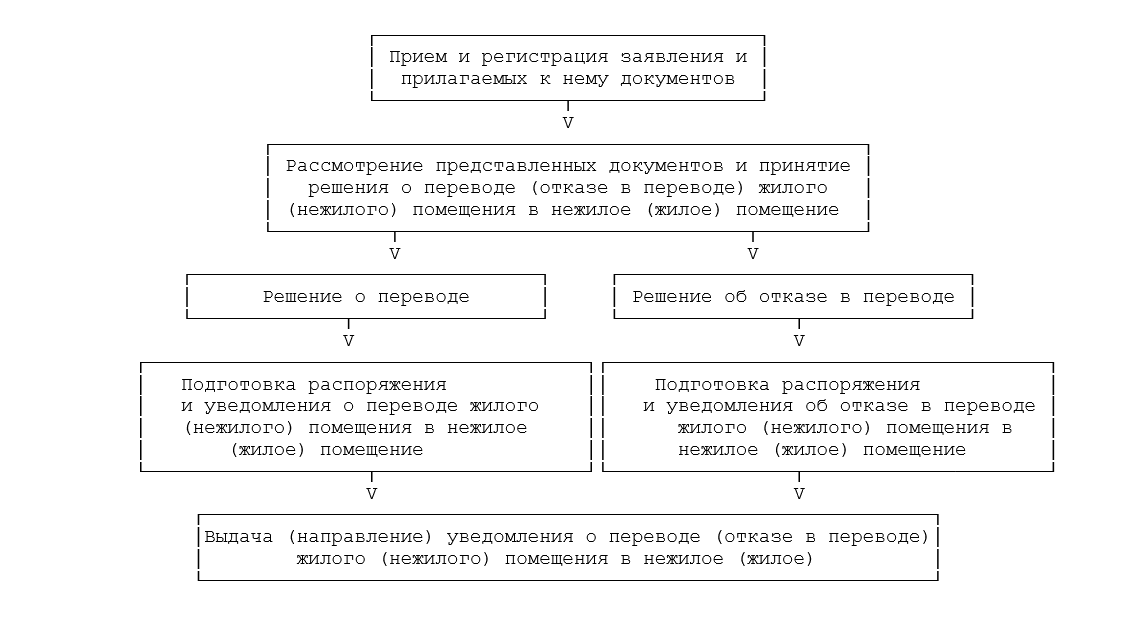 Приложение N 6к Административному регламентуРАСПИСКАв получении документов, представленных для принятия решенияо переводе (отказе в переводе) жилого (нежилого) помещенияв нежилое (жилое) помещениеНастоящим удостоверяется, что заявитель__________________________________________________________________(фамилия, имя, отчество)представил, а специалист __________________ ________________________получил "_____" ________________ _________ следующие документы:(число) (месяц прописью)  (год)1. ________________________________________________________________(наименование документа, копия или подлинник, количество экземпляров)2. ________________________________________________________________(наименование документа, копия или подлинник, количество экземпляров)3. ________________________________________________________________(наименование документа, копия или подлинник, количество экземпляров)4. ________________________________________________________________(наименование документа, копия или подлинник, количество экземпляров)5. ________________________________________________________________(наименование документа, копия или подлинник, количество экземпляров)Перечень документов и сведений, которые будут получены по межведомственным запросам:_____________________________________________________________________________________________________________________________________________________________________________________________________________________________________________________________________________________________________ _______________ _____________________      (должность специалиста,                                      (подпись)              (расшифровка подписи)ответственного за прием документов)Приложение N 7к Административному регламентуФорма уведомления_______________________________________(Ф.И.О. заявителя)______________________________________________________________________________(по доверенности в интересах)_______________________________________(адрес регистрации собственника)УВЕДОМЛЕНИЕо представлении документов и (или) информации,необходимых для перевода жилого помещенияв нежилое помещение или нежилого помещенияв жилое помещение, самостоятельно(в случае поступления в администрацию ответа на межведомственный запрос, свидетельствующего об отсутствии документа и (или) информации, необходимой  для перевода помещения)1. ________________________________________________________________(наименование документа, копия или подлинник, количество экземпляров)2. ________________________________________________________________(наименование документа, копия или подлинник, количество экземпляров)3. ________________________________________________________________(наименование документа, копия или подлинник, количество экземпляров)4. ________________________________________________________________(наименование документа, копия или подлинник, количество экземпляров)Об утверждении административного регламента администрации Бутырского сельского поселения по предоставлению муниципальной услуги «Принятие документов, а также выдача решений о переводе или об отказе в переводе жилого помещения в нежилое помещение или нежилого помещения в жилое помещение»Глава сельского поселенияА.Н. Вайдердом,корпус (владение, строение), кв.,из жилого (нежилого) в нежилое (жилое)(ненужное зачеркнуть)(ненужное зачеркнуть)РЕШИЛ ():(наименование акта, дата его принятия и номер)а) перевести изжилого (нежилого) в нежилое (жилое) без предварительных условий;(ненужное зачеркнуть)(должность лица, подписавшего уведомление)(подпись)(расшифровка подписи)“”200 г.